„Szczęścia nie można kupić, ale można sobie kupić rower, a to już prawie to samo”.  Zapraszamy serdecznie do udziału w VII konkursie plastycznym „Rowerem przez Kraków”!
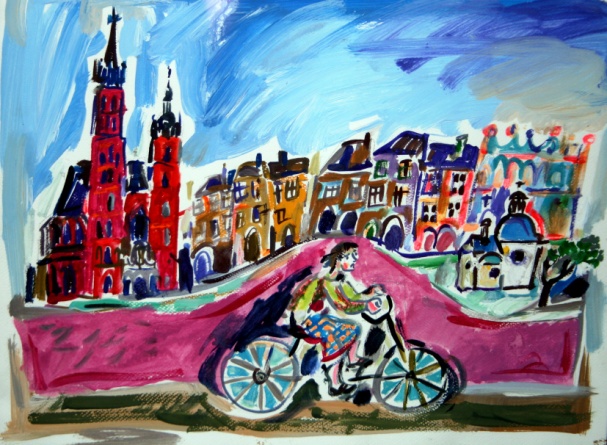 W konkursie mogą brać udział dzieci i młodzież w wieku 3 do 13 lat mieszkający w Małopolsce: uczniowie szkół podstawowych, przedszkoli, uczestnicy klubów kultury i osoby indywidualne. Udział w konkursie polega na wykonaniu wybraną techniką pracy plastycznej płaskiej, której inspiracją jest rower w przestrzeni miejskiej Krakowa. Format prac: A3 Techniki dozwolone:grafikarysunekmalarstwomieszaneW konkursie nie będą brane pod uwagę prace wykonane z plasteliny, waty, bibuły czy materiałów sypkich. W konkursie nie mogą brać udziału prace już wcześniej prezentowane. Do konkursu można zgłaszać wyłącznie prace wykonane samodzielnie i indywidualnie. Nie będą oceniane prace zbiorowe. Nie będą oceniane prace nie spełniające wymogu formatu ani przesłane drogą elektroniczną.Prace oceniane będą oddzielnie w kategoriach: przedszkolnaklasa 0-I (wiek 6 -7 lat)klasa II-III  (wiek 8-10 lat) klasa IV- VI (wiek 11 – 13 lat) Zgłoszenie pracy na konkurs przez opiekuna uczestnika: 
Warunkiem zakwalifikowania pracy na konkurs zgłaszanej osobiście jest wyrażenie przez rodziców lub prawnych opiekunów zgody na przetwarzanie danych osobowych autora pracy poprzez wypełnienie on-line formularza zapisów.  Na odwrocie pracy należy umieścić metryczkę zwierającą: imię i nazwisko uczestnika konkursu, wiek uczestnika, imię i nazwisko zgłaszającego opiekuna, telefon, adres mailowy zgłaszającego opiekuna. Zgłoszenie pracy na konkurs przez instytucję: 
W wypadku zgłaszania pracy na konkurs przez instytucję, na odwrocie pracy należy umieścić metryczkę zwierającą: identyfikator uczestnika konkursu, wiek uczestnika, nazwę i adres instytucji, imię i nazwisko zgłaszającego instruktora, telefon, adres mailowy zgłaszającego instruktora. Identyfikator uczestnika konkursu może być imieniem, nickiem lub innym hasłem. W sytuacji gdy uczestnik zgłoszony przez instytucję na podstawie identyfikatora uczestnika otrzyma nagrodę w konkursie, Klub Kultury Przegorzały zwróci się do instytucji zgłaszającej o uzupełnienie przez prawnych opiekunów nagrodzonego zgody na przetwarzanie danych osobowych autora pracy poprzez wypełnienie on-line formularza zapisów https://przegorzaly.dworek.eu/zapisy i poprosi instytucję o poinformowanie Klubu Kultury Przegorzały o imieniu i nazwisku kryjącym się pod identyfikatorem.Prace należy dostarczyć osobiście od poniedziałku do piątku w godzinach 10:00 – 17:00 lub pocztą: Klubu Kultury Przegorzały ul. Kamedulska 7030-252 KrakówOstatecznym terminem dostarczenia prac jest 30 kwietnia 2021 roku, g. 17:00Nadesłanie prac oznacza akceptację warunków konkursu i regulaminu, którego ostateczna interpretacja należy do organizatorów konkursu. Przesłane prace przechodzą na własność organizatora i nie będą zwracane. Organizatorzy nie ponoszą odpowiedzialności za uszkodzenia powstałe w trakcie przesyłania pracy. Prace oceni komisja i przyzna nagrody: I, II, III oraz wyróżnienia. Decyzje komisji są ostateczne. Ogłoszenie wyników i rozdanie nagród nastąpi podczas otwarcia wystawy pokonkursowej. O dokładnej dacie i godzinie opiekunowie i instruktorzy zostaną powiadomieni mailem lub telefonicznie. Udział w konkursie jest jednoznaczny z udzieleniem prawa do nieodpłatnego wykorzystywania prac konkursowych dla promocji konkursu na następujących polach eksploatacji: druku w dowolnej liczbie publikacji i w dowolnym nakładzie, używania ich w internecie oraz w innych formach utrwaleń nadających się do rozpowszechniania.Udział w konkursie oznacza zgodę na nieodpłatne rozpowszechnianie przez Klub Kultury Przegorzały wizerunku uczestnika, wykonanego w trakcie rozdania nagród przez Klub Kultury Przegorzały w celach dokumentacyjnych i promocyjnych Klubu Kultury: w materiałach promocyjnych, na stronie klubu kultury, na portalu  www.facebook.com, na banerach, ulotkach, plakatach oraz w folderach. 